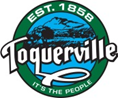 TOQUERVILLE CITYTRAILS & PARK COMMITTEE March 9, 2020 at 5:00212 N Toquer BoulevardToquerville, UT 84774Present: Councilman Justin Sip, Larry Sip, Darrin LaFevre, JD Adams, Joey Campbell, Greg Turner, Anita Eaton, Caleen Olsen, Lance Gubler, Dana McKim. CALL TO ORDERJustin Sip called the meeting to order at 5:00 p.m.Councilman Sip reported the City is waiting for more information for the walking bridge on Westfield Road. This bridge should be a top priority for the Committee. The Committee discussed the priority of all proposed projects. These include the Westfield Bridge, Old Church Road to Toquer Reservoir, Chief Toquer Trail in the north Anderson Junction area, Escalante Trail, Cholla to TRE bridge, Ash Creek to Center Street sidewalk, a walking path around the ballpark, La Verkin creek trail, and the Black Hill Trail. The Committee discussed getting grants and what money is available in the budget for these projects. Park projects include a splash pad, pickle ball courts, and walking paths. The Committee wants to meet at the Almond Heights Park for the next meeting to measure for projects and plan the park layout and design. CONSENT AGENDAReview and possible approval of meeting minutes from February 3, 2020. The Committee discussed approving the meeting minutes from February 3rd and this meeting at next month’s meeting. REPORTS:There were no reports from Park Committee Chair Caleen Olsen or any other attendees.NEXT MEETING DATEThe next meeting date will be April 1st, 2020 at the Almond Heights Park. ADJOURNJustin Sip adjourned the meeting at 5:48 p.m.______________________________________		_______________________City Councilman						DateJustin Sip								______________________________________City RecorderRuth Evans